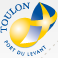 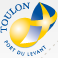 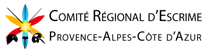 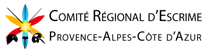 Championnat Régional Provence Alpes Côte d’AzurEpée M20/M15/M17 Hommes et DamesSamedi 6 Novembre et dimanche 7 Novembre 2021Complexe Sportif de Vert Coteau Rue du Sous-lieutenant Guy Friggeri 83000 ToulonOrganisateur : Toulon Var EscrimeContact : 0608547217 toulon.var.escrime@wanadoo.frParticipation : Les tireurs(ses) doivent être licencié(e) à la FFE pour la saison 2021-22 et doivent présenter un pass sanitaire valide. Article 1 : HORAIRESSamedi 6 NovembreDimanche 7 NovembreArticle 2 : FORMULE DE L’EPREUVEM15 : 2 tours de poules et tableauM20 :  en fonction du nombre de participants.M17 :  en fonction du nombre de participants.Article 3 : ARBITRAGE Les clubs inscrivant 4 à 8 tireurs seront tenus de présenter un arbitre,2 arbitres au-delà, conformément au règlement en vigueur.Article 4 : INSCRIPTIONSInscriptions : sur l’extranet de la FFE jusqu’au mercredi 3 Novembre 2021 inclus.Droit d’inscription : 10 euros sur place.Article 5 : DIRECTOIRE TECHNIQUELe Directoire Technique sera composé sur place et tranchera les cas litigieux sans appel, conformément au règlement de la FFE.RESTAURATIONUne buvette fonctionnera tout au long de l’épreuve sauf si évolution des contraintes sanitaires.RESPECT DU PROTOCOLE SANITAIRE POUR LES COMPETITIONS SELON LA FFE. Conformément à la réglementation sanitaire en vigueur, la présentation du pass sanitaire ou d’un test covid négatif datant de moins de 72heures sera exigée pour toute personne de plus de 12 ans souhaitant entrer dans les locaux.A l’intérieur, respect des gestes barrières et port du masque sont recommandés. Un marquage définira le sens de circulation. 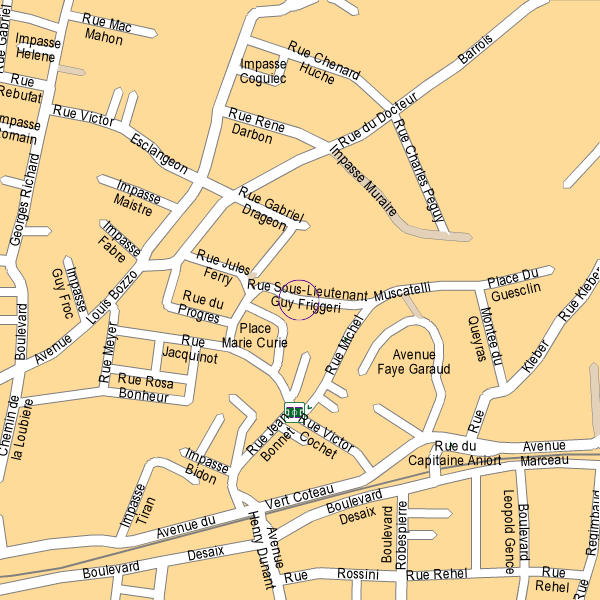 CatégoriesAppelScratchDébutM20 Hommes14h0014h3014h45M20 Dames14h0014h3014h45M15 Hommes14h0014h3014h45M15 Dames14h0014h3014h45CatégoriesAppelScratchDébutM17 Hommes10h0010h3010h45M17 Dames10h0010h3010h45